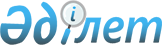 Об утверждении порядка и размера оказания социальной поддержки по оплате коммунальных услуг и приобретению топлива за счет бюджетных средств специалистам государственных организаций здравоохранения, социального обеспечения, образования, культуры, спорта и ветеринарии, проживающим и работающим в сельских населенных пунктах Уйгурского районаРешение Уйгурского районного маслихата Алматинской области от 5 июня 2020 года № 6-65-373. Зарегистрировано Департаментом юстиции Алматинской области 17 июня 2020 года № 5543
      В соответствии с подпунктом 15) пункта 1 статьи 6 Закона Республики Казахстан от 23 января 2001 года "О местном государственном управлении и самоуправлении в Республике Казахстан", пунктом 5 статьи 18 Закона Республики Казахстан от 8 июля 2005 года "О государственном регулировании развития агропромышленного комплекса и сельских территорий", Уйгурский районный маслихат РЕШИЛ:
      1. Утвердить порядок и размер оказания социальной поддержки по оплате коммунальных услуг и приобретению топлива за счет бюджетных средств специалистам государственных организаций здравоохранения, социального обеспечения, образования, культуры, спорта и ветеринарии, проживающим и работающим в сельских населенных пунктах Уйгурского района согласно приложению к настоящему решению.
      2. Признать утратившими силу следующие решения Уйгурского районного маслихата: 
      1) "О предоставлении социальной помощи на приобретение топлива специалистам государственных организаций социального обеспечения, культуры, спорта и ветеринарии, проживающим и работающим в сельских населенных пунктах Уйгурского района" от 03 ноября 2014 года № 39-2 (зарегистрирован в Реестре государственной регистрации нормативных правовых актов № 2951, опубликован 09 января 2015 года в информационно-правовой системе "Әділет");
      2) "О предоставлении единовременной социальной помощи на приобретение топлива специалистам государственных организаций сферы здравоохранения, социального обеспечения, образования, культуры и спорта, работающим и проживающим в сельской местности по Уйгурскому району" от 24 августа 2011 года № 51-2 (зарегистрирован в Реестре государственной регистрации нормативных правовых актов № 2-19-119, опубликован 01 октября 2011 года в газете "Іле өңірі-Или тәвәси" №37 (1029)).
      3. Контроль за исполнением настоящего решения возложить на постоянную комиссию Уйгурского районного маслихата "По вопросам социальной защиты населения, трудоустройства, образования, здравоохранения, культуры, языка, религии и по делам молодежи".
      4. Настоящее решение вступает в силу со дня государственной регистрации в органах юстиции и вводится в действие со дня его первого официального опубликования. Порядок и размер оказания социальной поддержки по оплате коммунальных услуг и приобретению топлива за счет бюджетных средств специалистам государственных организаций здравоохранения, социального обеспечения, образования, культуры, спорта и ветеринарии, проживающим и работающим в сельских населенных пунктах Уйгурского района 1. Общие положения
      1. Социальная поддержка по оплате коммунальных услуг и приобретению топлива (далее–социальная поддержка) за счет бюджетных средств оказывается специалистам государственных организаций здравоохранения, социального обеспечения, образования, культуры, спорта и ветеринарии, проживающим и работающим в сельских населенных пунктах Уйгурского района (далее–специалисты).
      2. Назначение социальной поддержки осуществляется уполномоченным органом–государственным учреждением "Отдел занятости и социальных программ Уйгурского района". 2. Порядок оказания социальной поддержки
      3. Социальная поддержка оказывается без истребований заявлений, на основании списков, утвержденных акиматами сельских округов по предоставлению государственных организаций здравоохранения, социального обеспечения, образования, культуры, спорта и ветеринарии.
      4. Выплата социальной поддержки производится через банки второго уровня, с которыми в установленном законодательством порядке заключен договор для зачисления сумм на лицевые счета специалистов, на основании представленных уполномоченным органом ведомостей. 3. Размер оказания социальной поддержки
      5. Социальная поддержка специалистам оказывается один раз в год за счет бюджетных средств в размере 5 (пять) месячных расчетных показателей. 4. Основания для прекращения и возврата предоставляемой социальной поддержки
      6. Социальная поддержка прекращается в случаях:
      1) смерти получателя;
      2) выезда получателя на постоянное проживание за пределы Уйгурского района. 
      Выплата социальной поддержки прекращается с месяца наступления указанных обстоятельств.
      Излишне выплаченные суммы подлежат возврату в добровольном или ином порядке установленном законодательством Республики Казахстан.
					© 2012. РГП на ПХВ «Институт законодательства и правовой информации Республики Казахстан» Министерства юстиции Республики Казахстан
				
      Председатель сессии Уйгурского

      районного маслихата

Е. Ахметов

      Секретарь Уйгурского

      районного маслихата

Н. Есжан
Приложение к решению Уйгурского районного маслихата № 6-65-373 от 5 июня 2020 года